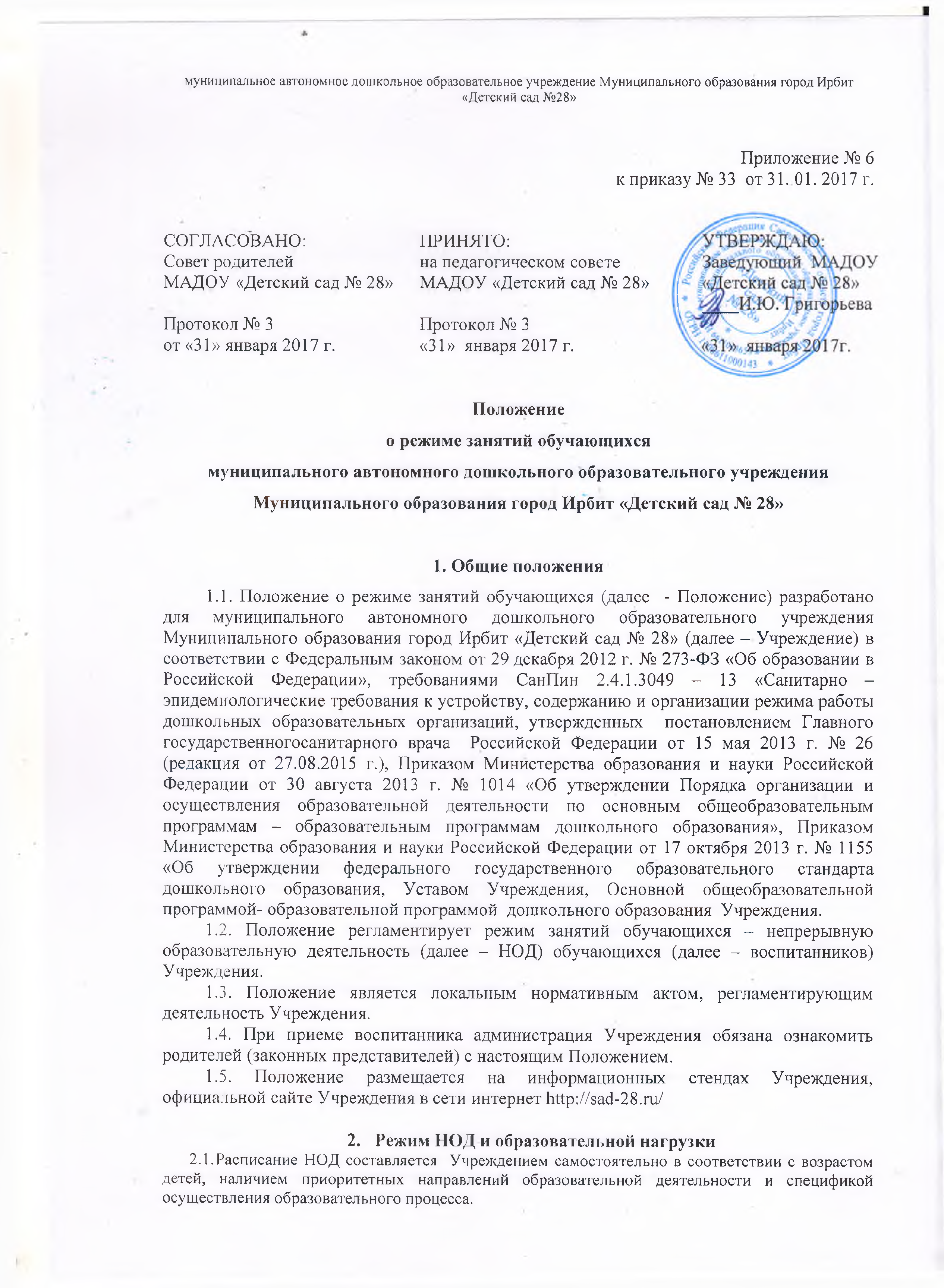 2.2. При составлении расписания НОД деятельности учитываются следующие обязательные позиции в соответствии с санитарно-эпидемиологическими правилами и нормативами СанПиН 2.4.1.3049-13 «Санитарно-эпидемиологические требования к устройству, содержанию и организации режима работы дошкольных образовательных организаций», утв. постановлением Главного государственного санитарного врача РФ от 15 мая 2013 г. № 26:- продолжительность периодов НОД;- количество периодов НОД в течение дня;- распределение периодов НОД в течение дня (в первую и вторую половину дня);- перерывы между периодами НОД.2.3.  В расписании НОД отражены:- основные виды деятельности детей в конкретные периоды НОД в течение дня, недели и их чередование;- образовательные области, обозначенные в федеральном государственном образовательном стандарте дошкольного образования, утв. приказом Минобрнауки России от 17 октября 2013 г. № 1155 , задачи которых решаются в каждый из конкретных периодов НОД;- формы работы, в которых осуществляется НОД.2.4. Составленное расписание НОД утверждается на педагогическом совете, заверяется заведующим Учреждения и является документом, обязательным для выполнения каждым участником педагогического процесса.2.5.  Режим НОД  дополнительного образования устанавливается в соответствии сдополнительными общеразвивающими программами.2.6. Для воспитанников группы раннего возраста устанавливается адаптационный период с учетом психофизических особенностей и состояния здоровья.2.7. Для воспитанников раннего возраста от 1,5 до 3 лет длительность НОД не превышает 10 мин. Допускается осуществлять НОД  в первую и во вторую половину дня (по 8 - 10 минут). Допускается осуществлять образовательную деятельность на игровой площадке во время прогулки.2.8. Продолжительность  НОД для воспитанников от 3 до 4-х лет - не более 15 минут, для воспитанников  от 4-х до 5-ти лет - не более 20 минут, для воспитанников от 5 до 6-ти лет - не более 25 минут, а для воспитанников  от 6-ти до 7-ми лет - не более 30 минут.2.9. Максимально допустимый объем образовательной нагрузки в первой половине дня в младшей и средней группах не превышает 30 и 40 минут соответственно, а в старшей и подготовительной - 45 минут и 1,5 часа соответственно. В середине времени, отведенного на  НОД, проводят физкультурные минутки. Перерывы между периодами НОД - не менее 10 минут.2.10. Образовательная деятельность с детьми старшего дошкольного возраста может осуществляться во второй половине дня после дневного сна. Ее продолжительность составляет не более 25 - 30 минут в день. В середине  НОД статического характера проводятся физкультурные минутки.2.11. Образовательная деятельность, требующая повышенной познавательной активности и умственного напряжения воспитанников, организуется в первую половину дня. Для профилактики утомления воспитанников проводятся физкультурные, музыкальные занятия, ритмика и т.п.2.12. Физическое воспитание воспитанников направлено на улучшение здоровья и физического развития, расширение функциональных возможностей детского организма, формирование двигательных навыков и двигательных качеств.Двигательный режим, физические упражнения и закаливающие мероприятия осуществляются  с учетом здоровья, возраста детей и времени года.Формами двигательной деятельности воспитанников являются: утренняя гимнастика, занятия физической культурой в помещении и на воздухе, физкультурные минутки, подвижные игры, спортивные упражнения, ритмическая гимнастика, занятия на тренажерах.Для реализации двигательной деятельности воспитанников используется оборудование и инвентарь физкультурного зала и спортивной площадки в соответствии с возрастом и ростом воспитанников.НОД по физическому развитию осуществляется во всех возрастных группах.С воспитанниками  второго и третьего года жизни занятия по физическому развитию основной образовательной программы осуществляют по подгруппам 2 - 3 раза в неделю. С воспитанниками второго года жизни занятия по физическому развитию основной образовательной программы проводят в групповом помещении, с воспитанниками  третьего года жизни - в групповом помещении или в физкультурном зале.Для воспитанников от 3 до 7 лет НОД по физическому развитию в рамках реализации образовательной программы дошкольного образования организуется не менее 3 раз в неделю.Длительность НОД по физическому развитию зависит от возраста воспитанников и составляет:- в младшей группе - 15 мин.,- в средней группе - 20 мин.,- в старшей группе - 25 мин.,- в подготовительной группе - 30 мин.2.20. Один раз в неделю для воспитанников 5 - 7 лет круглогодично организовываются занятия по физическому развитию на открытом воздухе. Их проводят только при отсутствии у детей медицинских противопоказаний и наличии у воспитанников спортивной одежды, соответствующей погодным условиям.2.21. В теплое время года при благоприятных метеорологических условиях НОД по физическому развитию рекомендуется организовывать на открытом воздухе.2.22. Работа по физическому развитию проводится с учетом группы здоровья детей, возраста воспитанников и времени года при постоянном контроле со стороны медицинских работников.2.23. Учебный год начинается с 1 сентября и длится по 31 мая.2.24. В соответствии с календарным учебным графиком для воспитанников организуются каникулы, во время которых НОД не проводится. Проводятся разнообразные игры, праздники, развлечения, экскурсии и другие виды деятельности.2.25. В мае проводится мониторинг освоения образовательной программы дошкольного образования. Результаты освоения образовательной программы дошкольного образования фиксируются педагогом.Ответственность3.1 Администация Учрежедня, воспители, младшие воспитатели, педагоги специалисты несут ответственность за жизнь, здоровье восптинников, за реализацию в полном объеме учебного плана, качество реализуемых образовательных программ, соответствие применяемых форм, методов и средств организации образовательного процесса возрастным, психофизиологическим особенностям воспитанников.Заключительные положения Настоящее Положение действует до принятия нового.